MOTIE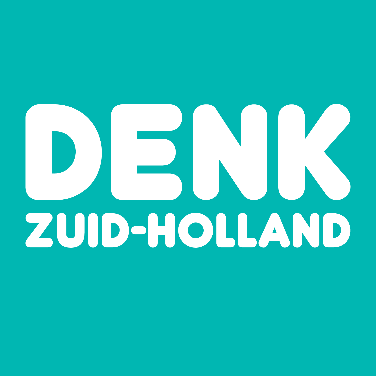 Titel motie	: Arbeids- en stagediscriminatieDatum PS	: 09-11-2022Voordrachtnr. 	:  Onderwerp	: Begroting 2023Provinciale Staten van Zuid-Holland, in vergadering bijeen ter behandeling van bovenvermeld onderwerp; Constaterende dat:op basis van studies in de afgelopen jaren blijkt dat discriminatie op de arbeidsmarkt nog steeds een actueel thema is en dat mensen met een migratieachtergrond het vaak het moeilijkst hebben;In 2021 door het Verwey Jonker Instituut wetenschappelijk is aangetoond dat mbo-studenten met een migratieachtergrond worden gediscrimineerd bij het vinden van een stageplek;de provincie Zuid-Holland zich hard maakt voor een inclusief Zuid-Holland;de huidige aanbestedingswetgeving, die in 2016 is gewijzigd, het mogelijk maakt om bedrijven niet alleen op grond van een onherroepelijke strafrechtelijke veroordeling, maar ook om op basis van een gegronde klacht vanwege discriminatie, uit te sluiten van provinciale aanbestedingstrajecten;Overwegende dat:de provincie Zuid-Holland discriminatie op de arbeidsmarkt te allen tijde zou moeten bestrijden en daarin een voorbeeldfunctie heeft;dit effectief gedaan kan worden door bij het inkopen van diensten of producten al te onderzoeken of de potentiële opdrachtnemer zich in de afgelopen jaren discriminerend heeft gedragen, naar oordeel van het College voor de Rechten van de Mens, inspectie SZW of de rechtbank; Van mening dat:Als we arbeids- en stagediscriminatie willen verminderen er bij werkgevers, beleidsmakers en professionals meer bewustwording en een gevoel van noodzaak nodig is om echt een verandering in gang te zetten;Dat de overheid stevige signalen hoort af te geven aan ondernemers, partners, werknemers en onze bewoners;Roept GS op om;bedrijven die zich aantoonbaar en herhaaldelijk schuldig hebben gemaakt aan arbeids- en/of stagediscriminatie, uit te sluiten van provinciale opdrachten;En gaat over tot de orde van de dag, Metin Çelik